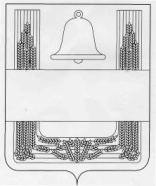 СОВЕТ ДЕПУТАТОВ СЕЛЬСКОГО ПОСЕЛЕНИЯ ДМИТРЯШЕВСКИЙ СЕЛЬСОВЕТ ХЛЕВЕНСКОГО МУНИЦИПАЛЬНОГО РАЙОНА ЛИПЕЦКОЙ ОБЛАСТИ РОССИЙСКОЙ ФЕДЕРАЦИИ74 сессия пятого созываРЕШЕНИЕ10 июля 2020 года         с.Дмитряшевка                                       № 156О признании утратившими силу некоторых решений Совета депутатов сельского поселения  Дмитряшевский  сельсовет Хлевенского муниципального района Липецкой области Российской ФедерацииРассмотрев экспертное заключение Правового управления администрации Липецкой области от 06.07.2020 года № 06р/99, в целях приведения нормативных правовых актов в соответствие с действующим законодательством, Совет депутатов сельского поселения Дмитряшевский  сельсовет Хлевенского муниципального района Липецкой области Российской ФедерацииРЕШИЛ:1. Признать утратившими силу следующие решения Совета депутатов сельского поселения Дмитряшевский  сельсовет Хлевенского муниципального района Липецкой области Российской Федерации:1) от 07.12.2016 года № 41 "Об утверждении Положения "Об организации ритуальных услуг, порядке деятельности и содержания общественных кладбищ на территории сельского поселения Дмитряшевский сельсовет"";2)    от 08.02.2019 года № 105 "О внесении изменений в Решение Совета депутатов сельского поселения  Дмитряшевский  сельсовет Хлевенского муниципального района от 07.02.2016 года № 41 "Об утверждении Положения "Об организации ритуальных услуг, порядке деятельности и содержания общественных кладбищ на территории сельского поселения Дмитряшевский  сельсовет". 2. Настоящее решение вступает в силу со дня его обнародования.Председатель Совета депутатов сельского поселения  Дмитрящевский  сельсовет                                А.А.Дедов